Муниципальное бюджетное дошкольное образовательное учреждение детский сад «Северяночка»Консультация для родителей«Какие книги читать детям 6-7 лет»

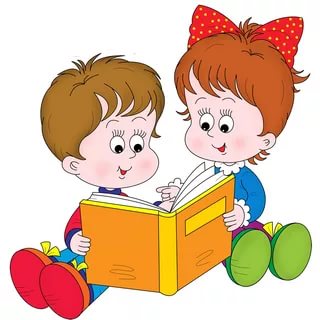 С. ГыдаМай 2023 гМногие родители задаются вопросом, что читать детям в том или ином возрасте. Мнений на этот счет великое множество.
Задача взрослого - открыть ребёнку то необыкновенное, что несёт в себе книга, то наслаждение, которое доставляет погружение в чтение. Взрослый, чтобы привлечь к книге ребёнка, должен сам любить литературу, наслаждаться ею как искусством, понимать сложность, уметь передавать свои чувства и переживания детям.
В дошкольном возрасте дети знакомятся с русским и мировым фольклором во всём многообразии его жанров - от колыбельных песен, потешек, считалок, дразнилок, загадок, пословиц до сказок и былин, с русской и зарубежной классикой. С произведениями В. А. Жуковского, А. С. Пушкина, П. Г. Ершова, Ш. Перро, братьев Гримм, Х. К. Андерсена, С. Я. Маршака, К. И. Чуковского, и многих других.
Не секрет, что современные дети мало читают, предпочитая книгу просмотру телепрограмм и видеофильмов, компьютерным фильмам. Эта печальная реальность должна заставить родителей задуматься и попытаться, как то исправить положение вещей. 
Взрослые должны обращать внимание на возраст ребенка, уровень интеллектуального развития, интерес к читаемому и в связи с этим подбирать книги для чтения. Не следует стремиться прочесть все: надо думать, не о количестве, а о пользе прочитанного и воспринятого.
Детям нужно читать как можно больше книг. Очень важно, чтобы он полюбил это занятие. Книга может заинтересовать, как мальчишек, так и девчонок, главное найти такой вариант, который понравится ребенку.
Учеными установлено, что ребенок, которому систематически читают, накапливает богатый словарный запас. 
Читая вместе с мамой, ребенок активно развивает воображение и память.
Именно чтение выполняет не только познавательную, эстетическую, но и воспитательную функцию. Поэтому, родителям необходимо читать детям книжки с раннего детства.
Очень важно обращать внимание детей на образный язык сказок, рассказов, стихотворений, привлекая дошкольников к повторению запомнившихся им отдельных слов, выражений, песенок персонажей.
Усваивая содержания сказки, дети учатся передавать слова разных героев, повторяют интонации. Это закладывает основы для дальнейшего самостоятельного развития интонационной выразительности в более старшем возрасте. 
С 5-летнего возраста начинается новая стадия в литературном развитии ребёнка. Самыми любимыми у детей становятся волшебные русские народные сказки с их чудесным вымыслом, фантастичностью, развитым сюжетным действием, полным конфликтов, препятствий, драматических ситуаций, разнообразных мотивов (коварство, чудесная помощь, противодействие злых и добрых сил и многое другое), с яркими сильными характерами героев. Русские народные сказки («Морозко», «Сивкабурка», «Царевна - лягушка», «Сестрица Алёнушка и братец Иванушка», и другие). Открывают простор для чувств и мыслей ребенка о сложном мире, где сталкиваются в непримиримой борьбе добрые и злые силы, где дети утверждаются в непременной, неизбежной победе добра над злом, удивляются чудесам и тайнам и пытаются раскрыть и осмыслить их. В старшем возрасте ребёнок приобретает способность понимать текст без помощи иллюстраций. Дети уже способны понимать в книге такие события, каких под час не было в их собственном опыте. У ребёнка формируются умения воспринимать литературное произведение в единстве содержания и формы, осмысливать словесный образ, относиться к нему как к авторскому приёму. Возникает также умение не только замечать выразительное, яркое слово, но и осознавать его роль в тексте.
Во время чтения может возникнуть чувство эмоциональной близости между взрослым и ребенком, постарайтесь не разрушать это волшебное чувство. 
Читая ребенку, не отвлекайтесь на телефонные звонки, домашние дела, разговоры с другими членами семьи, тогда этот процесс доставит удовольствие и вам, и вашему ребенку.
Как читать.
- В спокойной обстановке. Уберите игрушки, которые могут отвлечь ребенка, и выключите компьютер с телевизором.
- Выразительно и эмоционально декламируйте, тщательно проговаривая все звуки. Говорите ниже, выше, быстрее и медленнее – в общем, добросовестно развлекайте малыша.
- Показывайте крохе картинки: хорошо, если у вас есть разные варианты изображений одних и тех же существ.
- Демонстрируйте ребенку те действия, о которых говорится в стихах и потешках. Бодайтесь за козу рогатую, топайте за мишку косолапого и рычите за тигра.
- Как только книга надоест младенцу, прекратите чтение отложите ее на денек.

Рекомендуемая литература для детей 5-7 лет: 
Русские народные сказки: Заюшкина избушка. Мужик и медведь. Лиса и журавль. Заяц-хваста. Хвосты. Лиса и кувшин. Журавль и цапля. Лисичка со скалочкой. Кот и лиса. Волк и семеро козлят. Петушок - Золотой гребешок. Маша и Медведь. Храбрый баран. Лисичка-сестричка и серый волк. Сказка про ерша. Зимовье. Полкан и медведь. Лиса и козел. 
Авторские сказки: С.Т. Аксаков «Аленький цветочек», П.П. Бажов «Серебряное копытце», сказки А.С. Пушкина, А.Н. Толстой «Приключения Буратино», Носов «Приключения Незнайки». Стихотворения А. Барто, Б. Заходера, С. Маршака, К. Чуковского, В. Жуковского. 
Произведения о природе: Мамин-Сибиряк «Серая шейка», А. Некрасов «Дед Мазай и зайцы». 
Произведения зарубежных авторов: Марк Твен «Приключения Тома Сойера», Ю. Олеша «Три толстяка» Р. Толкиен «Хоббит или туда и обратно». 

Используемая литература.
1. Гурович М. М. Ребенок и книга. - Детство-пресс, 2004. 2. Выготский Л. С. Воображение и творчество в детском возрасте. - Санкт-Петербург, 1997.
3. Кудрявцев В. Воображение ребенка: природа и развитие: -Психологический журнал.-2001.
4. Синицына Е. И. Умные сказки./ Е. И. Синицына — М.: Лист, 1999.Как учить стихи.Мы легко запоминаем то, что эмоционально « пережили». С интеллектуальной памятью дело обстоит сложнее.Заучивать наизусть всегда трудно. Главное, нет гарантии, что спустя некоторое время выученное не вылетит из головы. Можно , однако, попробовать совместить эти два вида памяти. Например, превратить заучивание стихотворений в интересную и полезную для развития эмоциональной сферы ребёнка игру.И добиться успеха в жизни Вот несколько советов, следуя которым вы поможете ребёнку легко « пережить» и запомнить содержание поэтического текста.Совет № 1Прочитайте вслух выбранное стихотворение несколько  раз подряд, всякий раз с разной интонацией и настроением. После каждого прочтения предложите ребёнку самостоятельно определить настроение услышанного.Расскажите, что настроения бывают разные: торжественное, весёлое, радостное, озорное, с юмором, грустное, печальное, злое, угрожающее, плаксивое, тревожное.При таком способе работы стихотворения запоминаются целиком после нескольких повторений.Совет № 2Чтение стихотворения в « различных тональностях» можно использовать как для закрепления только что выученного текста, так и для повторения любого иного, известного ребёнку.Стихотворение читается построчно и по очереди. Начинаете Вы  задаёте настроение, которое должен подхватить ребёнок, чтобы продолжить чтение. Каждый раз вы меняете настроение, а ребёнок интонационно следует за вами.Прочитайте вслух стихотворение Р. Сефа «Чудо». Попросите детей для каждой строчки подобрать смешную рожицу с соответствующим настроением и обозначить её тем же номером, что и номер строки.1. Ты ещё не видел чуда?2. Никогда не видел чуда?3. Вот беда – не видел чуда!Так сходи и посмотри.4. Ты увидишь просто чудоУдивительное чудо:Там, где магазин « Посуда»,Возле дома номер три,Сквозь асфальт у перекрёсткаПробивается берёзка.Подготовил педагог доп.лбразования Скоблилкина Е.В